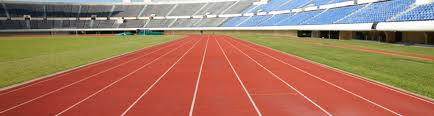 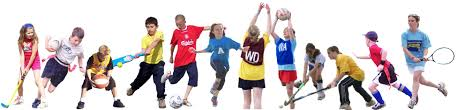 Not: Okulunuzdaki Beden Eğitimi Öğretmeni İle İrtibata Geçebilirsiniz.         BEŞİRİ KAYMAKAMLIĞI / İLÇE MİLLİ EĞİTİM MÜDÜRLÜĞÜ                                  BEŞİRİ/ 2015                                                                                 